Spelling Test on Friday, Oct. 6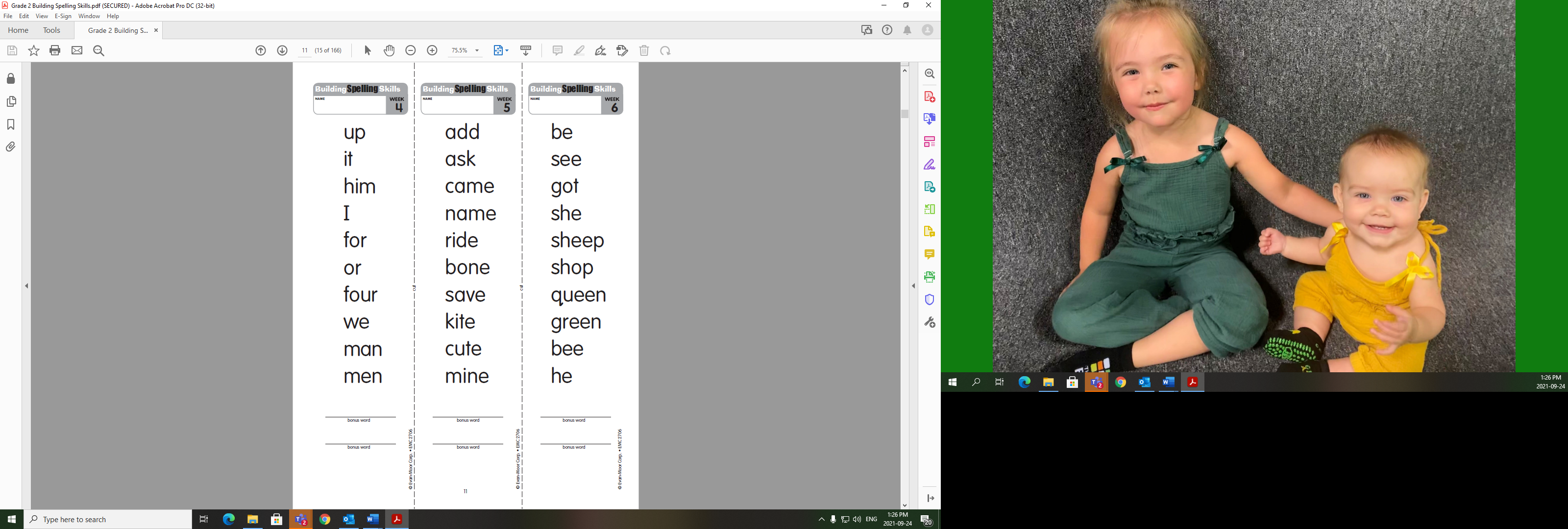 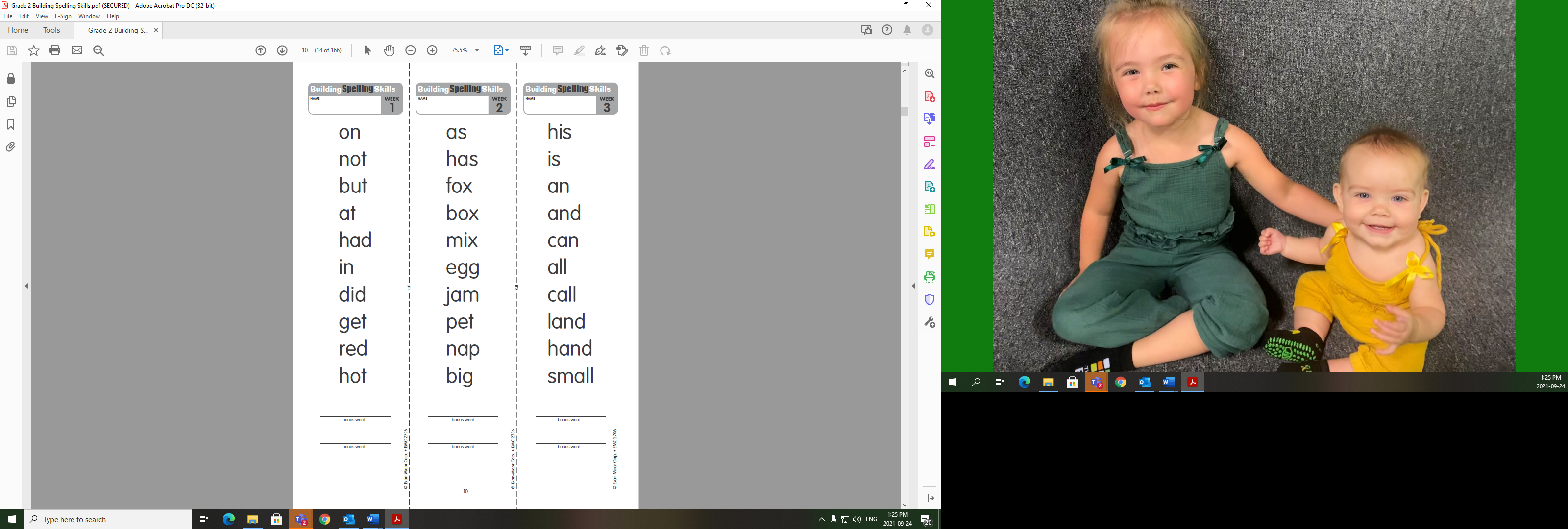 